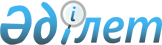 О внесении изменения в приказ исполняющего обязанности Председателя Комитета государственного имущества и приватизации Министерства финансов Республики Казахстан от 27 сентября 2018 года № 934 "Об утверждении положений о территориальных органах Комитета государственного имущества и приватизации Министерства финансов Республики Казахстан"Приказ Председателя Комитета государственного имущества и приватизации Министерства финансов Республики Казахстан от 9 ноября 2023 года № 817
      В соответствии с пунктом 3 статьи 65 Закона Республики Казахстан "О правовых актах" и письма Байконырского департамента государственного имущества и приватизации Комитета государственного имущества и приватизации Министерства финансов Республики Казахстан от 19 октября 2023 года № 1-34/691 ПРИКАЗЫВАЮ:
      1. Внести в приказ исполняющего обязанности Председателя Комитета государственного имущества и приватизации Министерства финансов Республики Казахстан от 27 сентября 2018 года № 934 "Об утверждении положений о территориальных органах Комитета государственного имущества и приватизации Министерства финансов Республики Казахстан" следующее изменение:
      в приложении 18 "Положение о государственном учреждении "Байконырский департамент государственного имущества и приватизации Комитета государственного имущества и приватизации Министерства финансов Республики Казахстан" к указанному приказу:
      пункт 8 изложить в следующей редакции:
      "8. Юридический адрес Департамента: 468320, Республика Казахстан город Байконыр, улица Советская Армия, 11."
      2. Руководителю Байконырского департамента государственного имущества и приватизации обеспечить:
      1) принятие мер, предусмотренных Законом Республики Казахстан "О государственной регистрации юридических лиц и учетной регистрации филиалов и представительств";
      2) принятие иных мер, вытекающих из настоящего приказа.
      3. Юридическому управлению Комитета государственного имущества и приватизации Министерства финансов Республики Казахстан в установленном законодательством Республики Казахстан порядке обеспечить:
      1) направление копии настоящего приказа на государственном и русском языках в Республиканское государственное предприятие на праве хозяйственного ведения "Институт законодательства и правовой информации Республики Казахстан" Министерства юстиции Республики Казахстан для официального опубликования и включения в Эталонный контрольный банк нормативных правовых актов Республики Казахстан;
      2) размещение настоящего приказа на интернет-ресурсе Министерства финансов Республики Казахстан. 
      4. Настоящий приказ вступает в силу со дня его подписания.
					© 2012. РГП на ПХВ «Институт законодательства и правовой информации Республики Казахстан» Министерства юстиции Республики Казахстан
				
      Председатель 

Б. Ташенев
